I don’t make it a habit of making public things that I see when I pray or things that I see when I dream. But last week I was shown something when I was praying and this week I was asked why I hadn’t shared it. I have been taught to always keep spiritual things between you, the Lord and your family unless the Spirit tells you otherwise. I don’t do a very good job of asking for the otherwise, meaning “can I share this?” While praying, in my mind I saw a beautiful blue sphere that resembled something similar to a blue sun.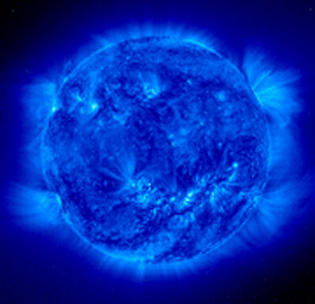 I asked the Lord if it was a blue sun and I had a stupor of thought. It was a beautiful blue hue and it was a sphere that I could see through, it wasn’t solid. As I was thinking about what it could be I saw a beautiful ring being formed around it. But once the circle was made complete it just kept going, almost as though it was a comet with a flaming tail behind it so that I could tell it was an object and the tail behind it was showing its path. And then I saw more and more of these mesmerizing lights circle this sphere in like fashion, in what appeared to be a chaotic fashion circling the sphere. I thought that it almost looked like an atom with electrons spinning around it. 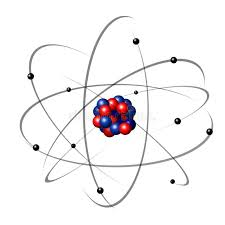 And I asked if what I was seeing was an atom and I had another stupor of thought. I kept thinking of what it could be and then I had a thought come to me that what I was seeing wasn’t things of a temporal nature but things that might be of a spiritual nature. I came to the realization that what I was looking at was actually the spirit of the Earth. So then I asked the question, “what are these things, these mesmerizingly beautiful things, so fantasy like, spinning around the earth, increasing and increasing in numbers?” And I came to the realization that these were satellites orbiting the planet. I thought to myself, “this is beautiful, but why am I being shown this?” And as the thought entered my mind, I watched as the satellites became less mesmerizing and more dark in their orbit. The lines behind them were no longer magical but resembled that of wire or paracord and the paths that they were taking around the earth seemed to get tighter to the earth. And then the line “flaxen becomes cord” popped into my head. Then I watched in horror as these once mesmerizing paths turned from now cords into actual linked chains, which appeared to actually start choking the spirit of the earth. 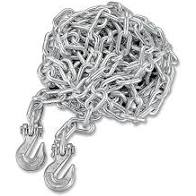 And soon I could not even see the spirit of the Earth through the chains. And then the thought popped into my head, “cords become thick chains.” As the horrific scene closed I heard someone laughing and then I quickly wrote down what I had seen as well as the scriptures that had come to mind: 2 Nephi 26:2222 And there are also secret combinations, even as in times of old, according to the combinations of the devil, for he is the founder of all these things; yea, the founder of murder, and works of darkness; yea, and he leadeth them by the neck with a flaxen cord, until he bindeth them with his strong cords forever.2 Nephi 28:21-2321 And others will he pacify, and lull them away into carnal security, that they will say: All is well in Zion; yea, Zion prospereth, all is well—and thus the devil cheateth their souls, and leadeth them away carefully down to hell.22 And behold, others he flattereth away, and telleth them there is no hell; and he saith unto them: I am no devil, for there is none—and thus he whispereth in their ears, until he grasps them with his awful chains, from whence there is no deliverance.23 Yea, they are grasped with death, and hell; and death, and hell, and the devil, and all that have been seized therewith must stand before the throne of God, and be judged according to their works, from whence they must go into the place prepared for them, even a lake of fire and brimstone, which is endless torment.Moses 7:24-2624 And there came generation upon generation; and Enoch was high and lifted up, even in the bosom of the Father, and of the Son of Man; and behold, the power of Satan was upon all the face of the earth.25 And he saw angels descending out of heaven; and he heard a loud voice saying: Wo, wo be unto the inhabitants of the earth.26 And he beheld Satan; and he had a great chain in his hand, and it veiled the whole face of the earth with darkness; and he looked up and laughed, and his angels rejoiced.Thinking about what I saw and knowing that idolatry and the sins of rebellion are the worst sins one can commit, I asked myself, “when I have a problem, when I have a question, do I go to the internet or do I go to the Lord?” The next thought that I had was, “who runs the internet?” You cannot serve God and mammon. I have no idea why I might have been asked to share this other than to commit the Saints to sever their chains to Satan, their addiction, not just to pornography, but to Satan himself with the internet, social media, doctrines and philosophies of men, even simply, how to change your tire. Remember that the Lord showed Nephi how to build a boat. We will not be able to survive in the days to come unless we learn how to “Hear Him” for everything, and I testify that it is becoming increasingly near impossible to hear only Him on the internet. 